【亲山水】江西网红望仙谷（日景+夜景），绝美5A三清山，衢州大陈村三日游（含2早3正餐）( 1 号车)行程单行程安排费用说明其他说明产品编号155153出发地全国联运目的地行程天数3去程交通无返程交通无参考航班无无无无无产品亮点无无无无无产品介绍【望仙谷】,寻觅神仙踪迹,品味自然之美。★【5A世遗三清山】揽胜遍五岳，绝景在三清，登高祈福开启仙境云海美旅★入住商务酒店，全程含2早3正餐【望仙谷】,寻觅神仙踪迹,品味自然之美。★【5A世遗三清山】揽胜遍五岳，绝景在三清，登高祈福开启仙境云海美旅★入住商务酒店，全程含2早3正餐【望仙谷】,寻觅神仙踪迹,品味自然之美。★【5A世遗三清山】揽胜遍五岳，绝景在三清，登高祈福开启仙境云海美旅★入住商务酒店，全程含2早3正餐【望仙谷】,寻觅神仙踪迹,品味自然之美。★【5A世遗三清山】揽胜遍五岳，绝景在三清，登高祈福开启仙境云海美旅★入住商务酒店，全程含2早3正餐【望仙谷】,寻觅神仙踪迹,品味自然之美。★【5A世遗三清山】揽胜遍五岳，绝景在三清，登高祈福开启仙境云海美旅★入住商务酒店，全程含2早3正餐行程详情第1天   住宿：玉山   用餐：自理各集散地集合车赴婺源(车程时间约6小时)，抵达后游览国家AAAA级景区【望仙谷】（赠送，含日景+夜景，门票挂牌140元，游览时间不少于4小时）：游【青云桥】这是一座单拱钢结构大桥，跨度 35 米。微拱桥因为弧度小，走在上面好像走平地一样，不知不觉中就来到了桥顶，有点“平步青云”的感觉，取这个好彩头， 就得名青云桥。【寻仙路】过了青云桥，再踏青云梯，从此鸿运当头。寻仙路，既有青石板路，也有峡谷栈道，顺应天然的地形， 曲折回转，蜿蜒在九牛峡谷之中。山里的步道从古至今用的都是这种很粗糙的毛石，具有防滑的作用，这也是我们古代工匠智慧的体现。【廊桥】是典型的江西风雨廊桥的形态。【三叠水】独特的叠水景观--三叠水。峡谷里的水自上流下，遇上了高高低低、长长短短的石阶，就产生了形式不同、水量不同、水声各异的叠水景观。晚上安排入住休息。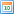  第2天   住宿：江山   用餐：占床含早餐 含中餐 含晚餐 第3天     用餐：占床含早餐 含中餐早餐后参观【中国蜂蜜博物馆】（参观时间不多于2小时）。  后游览拥有着“江南第一古村落”的美誉【大陈村】（免费，游览时间不少于1小时）：全国村歌发祥地，系古徽州汪氏搬迁至此的聚居地。在明朝永乐初(约1403年)由徽州汪氏迁入，后经300多年苦心经营，人丁逐渐兴旺，并创建了一个以徽派建筑为主的古村落。古村落的建筑以清代为主，在 2005 年的时候被列为了省级文物保护。后返回各集散地，结束行程！费用包含1)交通：全程空调旅游车 （一人一座，根据实际报名人数决定所用车辆类型）1)交通：全程空调旅游车 （一人一座，根据实际报名人数决定所用车辆类型）1)交通：全程空调旅游车 （一人一座，根据实际报名人数决定所用车辆类型）费用不包含旅游意外险，其它餐费，三清山索道125元、浴帘瀑布景交30元请报名时现付门店，及个人消费等旅游意外险，其它餐费，三清山索道125元、浴帘瀑布景交30元请报名时现付门店，及个人消费等旅游意外险，其它餐费，三清山索道125元、浴帘瀑布景交30元请报名时现付门店，及个人消费等温馨提示购物点名称:   中国蜂蜜博物馆   主要商品:    蜂蜜  购物时间:  参观时间不多于2小时